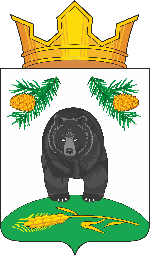 СОВЕТ НОВОКРИВОШЕИНСКОГО СЕЛЬСКОГО ПОСЕЛЕНИЯРЕШЕНИЕ06.02.2023                                                                                                                   № 33О рассмотрении Проекта дополнений и изменений в Устав муниципального образования Новокривошеинское сельское поселение С целью приведения Устава муниципального образования Новокривошеинское сельское поселение Кривошеинского района Томской области в соответствие с действующим законодательством СОВЕТ НОВОКРИВОШЕИНСКОГО СЕЛЬСКОГО ПОСЕЛЕНИЯ РЕШИЛ:1. Внести следующие изменения и дополнения в Устав муниципального образования Новокривошеинское сельское поселение Кривошеинского района Томской области (далее - Устав), утвержденного решением Совета Новокривошеинского сельского поселения от 14.06.2019 № 111: 1) в пункте б) части 7 статьи 23 Устава: Слова «высшего должностного лица субъекта Российской Федерации (руководителя высшего исполнительного органа государственной власти субъекта Российской Федерации)» заменить на слова «Губернатора Томской области».2. Направить настоящее решение на государственную регистрацию в порядке, предусмотренном Федеральным законом от 21 июля 2005 года № 97-ФЗ «О государственной регистрации уставов муниципальных образований».3. Поручить Администрации Новокривошеинского сельского поселения обеспечить официальное опубликование (обнародование) настоящего решения после его государственной регистрации.4. Контроль за исполнением настоящего решения возложить на  контрольно-правовой комитет.Председатель СоветаНовокривошеинского сельского поселения                                                Н.В. МажороваГлава Новокривошеинского сельского поселения                                      А.О. Саяпин